«Краеведение»Возраст: 10-15 летСрок реализации: 3 годаУровень программы: базовыйПлан приёма: до 12 чел.Форма обучения: очнаяОписание: Данная программа охватывает историю села, района, и историю края, в которой мы живём, и одновременно места, куда приехали первые поселенцы. Другой отличительной особенностью программы является то, что исторически в этих местах коренными жителями были народы Нижнего Амура и Крайнего Севера. Поэтому приспособление к климату Дальнего Востока, уклад жизни, взаимоотношения людей в нашем районе носят отпечатки культуры этого народа. Также все названия посёлков, рек, озёр в основном имеют перевод с нанайского языка, языка тех людей, которые исконно жили и продолжают жить в этих местах. Изучая национальность коренных жителей района, конечно же касаемся и тех национальностей, которые есть в нашем классе. Подход к изучению тем программы, подготовка материала со стороны учащихся предполагает участие учеников с разным уровнем психического развития. Приветствуется любой уровень подготовки к занятиям кружка – будь то на первых порах сообщение из сети Интернет, но в следующий раз только источник из библиотеки, или рассказ, записанный со слов информатора, или просто семейные фотографии, или рисунок улицы, на которой живём.Цель программы Раскрытие и развитие потенциального интереса у учащихся к истории   освоения Дальнего Востока, изучения духовных, материальных ценностей народов, которые его населяют. Воспитание у детей уважения к природе, культуре и наследию своей Родины, своего края.Педагогические технологии: культуровоспитывающее обучение, проблемное, развивающее обучение, игровая, личностно-ориентированная, интеграционная, информационно-компьютерная.Результаты программыТребования к уровню подготовки учащихся направлены на реализацию культурологического, личностно-ориентированного, деятельностного и практико-ориентированного подходов. Овладение учащимися способами интеллектуальной, в том числе учебной и практической деятельности, ключевыми компетенциями, востребованными в повседневной жизни и позволяющими эффективно ориентироваться в современном мире, значимыми для развития личности и ее социокультурной позиции.Материально-техническое обеспечение программыПомещение: учебный кабинет, оборудованный в соответствии с санитарными нормами: столы, стулья, классная доска, шкафы для хранения учебной и методической литературы, наглядных пособий. На занятиях используются наглядные пособия, альбомы, карты-схемы, книги, газеты. Возможно использование интернет-технологий и мультимедийного оборудования при проведении занятий. Аудиотехника и телевизионное оборудование.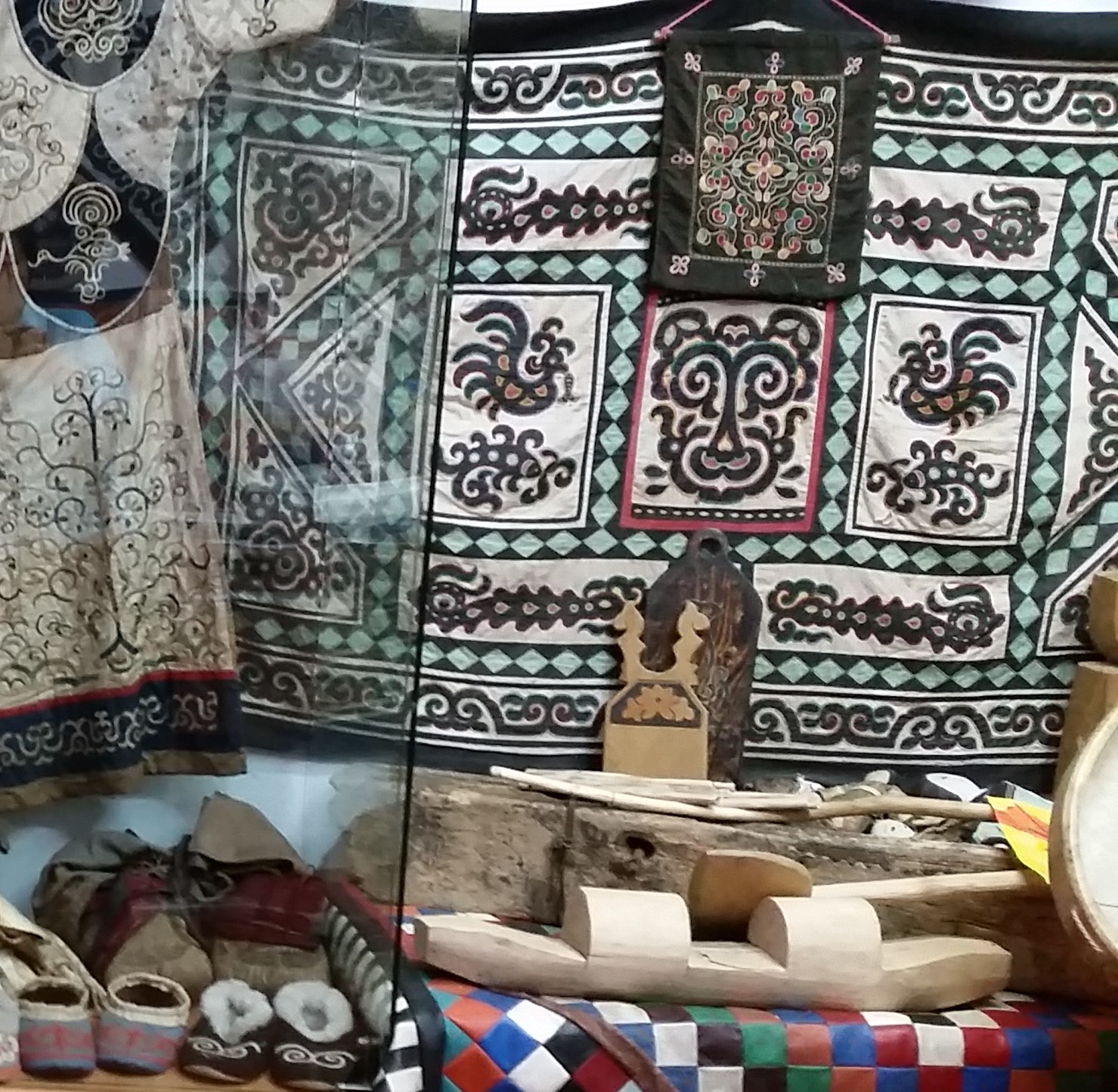 